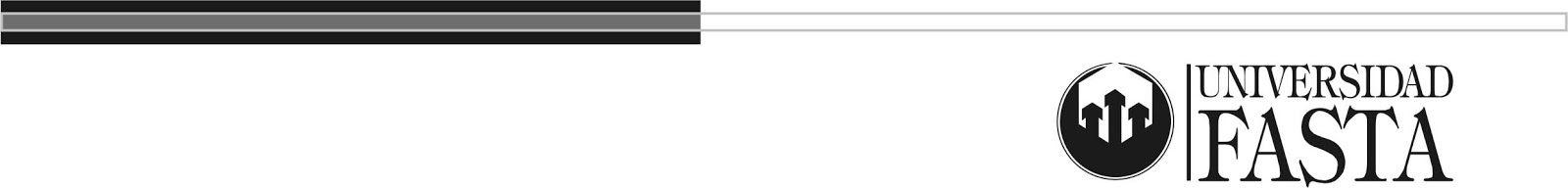 MARTILLERO Y CORREDOR PÚBLICOFJM81 ­ DERECHOS REALES2º AÑO – 2º CuatrimestrePlan 2014Año Académico 2019Profesor Titular​:Dr. Marceillac Juan IgnacioProfesor Adjunto​:Dra. Moliné AndreaProfesor Adjunto​:Dra. Giudici Guillermina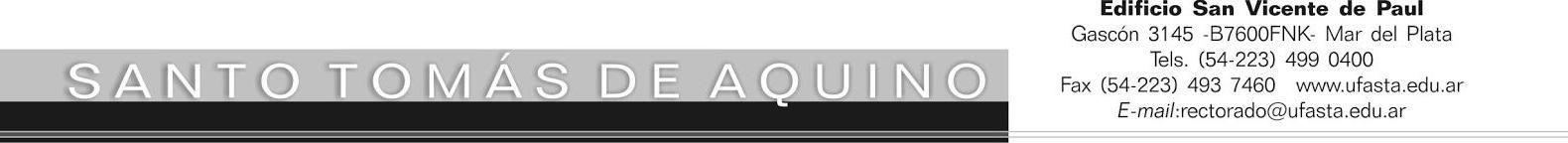 ORGANIZACIÓN DE CONTENIDOS PROGRAMA DE ESTUDIOS BOLILLA I: GENERALIDADES DE LOS DERECHOS REALES. 1.- Concepto y definición de los Derechos Reales. Clasificación. 2.- Derechos Reales y Creditorios. Semejanzas y diferencias.- Casos dudosos: la locación. Obligaciones Propter Rem, concepto. 3.- Adquisición, transmisión, modificación y oponibilidad de los Derechos Reales. Enumeración. Estructura de los Derechos Reales: el orden publico y su implicancia. 4.- Creación de derechos reales no autorizados. Teoría de la conversión. 5.- Derechos reales constituidos por un no titular. Teoría de la convalidación.- BOLILLA II: RELACIONES DE PODER. 1.- Concepto de posesión. Diversas acepciones del vocablo posesión. Posesión y propiedad, relaciones mutuas. 2.-Elementos específicos de la posesión. Concepto de Corpus y Animus. 3.- Clases de posesión. Posesión legitima e ilegitima. De buena o mala fe.- Posesión y boleto de compra-venta: situación actual y anterior al Código Civil y Comercial de la Nación. 4.-Adquisición de la posesión. Diversos modos, clasificación. BOLILLA III: RELACIONES DE PODER (CONTINUACIÓN). 1.- Tradición: Concepto, naturaleza, importancia, requisitos, traditio brevi manu, constituto posesorio. 2.-Conservación y perdida de la posesión. 3.- Efectos de la posesión y de la tenencia: derechos y deberes inherentes a la posesión, frutos y mejoras, destrucción, transmisión, efectos propios de la posesión. 4.- Tenencia, concepto, clases, efectos propios de la tenencia. BOLILLA IV: ​RELACIONES DE PODER (DEFENSA). 1.- Defensa y protección de las relaciones de poder. Concepto, fundamentos. 2.- Defensa extrajudicial. 3. Acciones de despojo y manutención: concepto, prueba, legitimación y proceso. BOLILLA V: DOMINIO. 1.- Dominio perfecto: concepto, caracteres y extensión. 2. Propiedad y dominio. 3.- Dominio imperfecto. Clases: Revocables, desmembrado y fiduciario.- Concepto. BOLILLA VI: DOMINIO (CONTINUACIÓN). ​1.- Garantías a la propiedad: La protección del derecho de propiedad frente a los actos de los particulares. Frente al estado: La inviolabilidad de la propiedad, expropiación y confiscación. 2.-Expropiación: Concepto, caracteres, leyes que la rigen. Concepto de procedimiento expropiatorio, retrocesión, expropiación irregular, ocupación temporaria. 3.- Modos de adquirir el dominio. Concepto y clases. BOLILLA VII: LÍMITES AL DOMINIO: 1.-Concepto. El derecho administrativo. Delegación. 2.- Restricciones a la disposición jurídica. A la enajenación o disposición de la cosa.- El numerus clausus. 3.- Restricciones a la disposición material. Relaciones de vecindad. Luces y vistas: Concepto y regulación legal. Inmisiones. Aguas. Obras. Árboles y arbustos. 4.- Camino de sirga. Concepto. BOLILLA VIII: PRESCRIPCIÓN ADQUISITIVA. 1.- Concepto. Diferencia con la prescripción liberatoria. Tratamiento en el Código Civil y Comercial de la Nación. Reglas comunes a la prescripción adquisitiva y liberatoria. 2.- Prescripción breve. Concepto. Justo titulo, titulo putativo y titulo perfecto.- La buena fe. Concepto. Momento en que debe existir. 3.- Prescripción larga. Concepto. Utilidad practica, requisitos, prueba. 4.- Juicio de usucapión. Ley 14.159 y su reforma. Sentencia naturaleza jurídica y efectos. BOLILLA IX: REGÍMENES ESPECIALES: 1. Protección de la vivienda: concepto, régimen legal, diferencias con el régimen anterior, afectación, constituyentes, beneficiarios, subrogación legal, efectos, desafectación y cancelación. 2. Derecho de propiedad de las comunidades aborígenes: reconocimiento constitucional, régimen aplicable, propiedad y posesión comunitaria, adjudicación, destinos, efectos, cancelaciones. BOLILLA X: CONDOMINIO. 1.- Concepto, generalidades, facultades de los condóminos, uso y goce, mejoras y gastos.- 2.- Administración: reuniones, quórum, mayorías.- 3. Condominio sin indivisión forzosa: partición. 4.- Condominio con indivisión forzosa temporaria: concepto y extinción. 5.- Condominio con indivisión forzosa permanente: tipos y régimen legal. 6.- Condominio de muro, cercos y fosos. Medianería, concepto. Adquisición, extinción, abandono, prescripción. BOLILLA XI: PROPIEDAD HORIZONTAL. 1.- Concepto. Naturaleza jurídica. Constitución. La Unidad Funcional. Cosas y partes comunes y propias. 2.- Consorcio y subconsorcio: concepto y personalidad. 3. Propietarios: derechos, obligaciones e infracciones. 4. Obras y mejoras: tratamiento y régimen. 5. Reglamento de Propiedad Horizontal: contenido. 6. Asambleas: concepto, facultades, clases, convocatoria, funcionamiento, quórum, mayorías, asamblea judicial. 7.- Consejo de Propietarios y Administrador: funciones. 8.- Prehorizontalidad: régimen, seguro, exclusiones.1.12.BOLILLA XII: CONJUNTOS INMOBILIARIOS. 1.- Concepto. Supuestos a los que se extiende. Régimen aplicable. Características. Cosas comunes y privativas. 2.- Tiempo compartido: concepto, tratamiento, afectación, deberes del emprendedor y del usuario. 3.- Cementerio privado: concepto, afectación, régimen, facultades y deberes del titular, dirección y administración.1.13.BOLILLA XIII: SUPERFICIE. 1. Concepto. Modalidades. Régimen. 2. Facultades del superficiario y del propietario. 3. Extinción.1.14.BOLILLA XIV: DERECHOS REALES DE DISFRUTE. 1.- Generalidades, concepto y definición. 2.- Usufructo, uso y habitación: Concepto.- Constitución y extinción. 3.-Servidumbres: Concepto.- Clases. Constitución y extinción.- Servidumbre en particular. Servidumbres legales.1.15. ​BOLILLA XV: DERECHOS REALES DE GARANTÍA. ​1.- Diferentes clases de garantías. Reales y Personales. Concepto de derechos reales de garantía, enumeración. 2. Disposiciones comunes: convencionalidad, accesoriedad, especialidad, indivisibilidad, créditos garantizables, subrogación real, situación del propietario no deudor, efectos de la subasta, cancelación. 3.- Hipoteca: concepto, forma, legitimación, objeto, duración, convenciones para la ejecución. 4. Anticresis: concepto, legitimación, derechos y deberes del acreedor, duración de la inscripción. 5. Prenda: disposiciones generales, prenda de cosas, prenda de créditos, prenda con registro (diferencias con la prenda sin registro).1.16. BOLILLA XVI: ACCIONES REALES. 1.- Disposiciones generales: concepto y definición, lesiones que las habilitan, demanda y sentencia, daño, cotitulares. 2.-Acción reivindicatoria: concepto, supuestos, objeto no reivindicables, legitimación, prueba en la reivindicación de inmuebles, prueba en la reivindicación de muebles registrables, prueba en la reivindicaciones de muebles no registrables, sentencia. 3.-Acción negatoria: concepto, legitimación pasiva, prueba. 4.- Acción confesoria: concepto, legitimación pasiva, prueba. 5. Acción de deslinde: finalidad, legitimación activa y pasiva, prueba y sentencia. 6. Relaciones entre las acciones posesorias y reales: acumulación, independencia, supuestos.BIBLIOGRAFÍA BIBLIOGRAFÍA BÁSICA. PAPAÑO, KIPER, DILLON, CAUSSE, “Manual de Derechos Reales”, Editorial Astrea, 2014; MARIANI DE VIDAL, "Derechos Reales", Editorial Zavalía, 2004; Código Civil y Comercial de la Nación y Leyes complementarias. BIBLIOGRAFÍA COMPLEMENTARIA:​Será suministrada por la Cátedra durante el dictado de la cursada. REGLAMENTO DE CÁTEDRA CONDICIONES DE DICTADO: ​Es conveniente que el alumno asista a clases habiendo leído, siquiera someramente, los puntos que se han de tratar, a tal fin se indican, los contenidos a desarrollar en cada clase. EXIGENCIAS DE ASISTENCIA: En cuanto a la asistencia, deberá estarse a los normado por el Reglamento General de la Facultad. Sin perjuicio de ello, con el objeto de lograr una mayor comprensión de los contenidos, se aconseja al alumnado asistir a la totalidad de las clases. EVALUACIONES PARCIALES: Se tomarán dos evaluación parciales los días 1° de Octubre y 12 de Noviembre, ambos del año 2015. Se incluirán dentro de la evaluación, todos aquellos contenidos que se hubieran dictado hasta el día de cursada anterior a la fecha del examen. CONDICIONES DE REGULARIZACIÓN: ​Son condiciones necesarias para la regularización de la materia, el cumplimiento de la asistencia mínima y la aprobación de las evaluaciones parciales. RECUPERATORIO/S​:El recuperatorio de ambos parciales será tomado en la primer mesa de finales subsiguiente a la finalización de la cursada. 